 РЕСПУБЛИКАЛЫҚ АДВОКАТТАР АЛҚАСЫ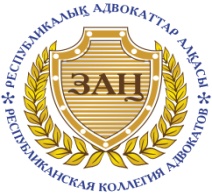  РЕСПУБЛИКАНСКАЯ КОЛЛЕГИЯ АДВОКАТОВ              THE REPUBLICAN COLLEGIUM OF ADVOCATES           ЦЕНТР ПОВЫШЕНИЯ КВАЛИФИКАЦИИ АДВОКАТОВ КАЛЕНДАРЬ         ПРОВЕДЕНИЯ УЧЕБНЫХ МЕРОПРИЯТИЙ  на  2016 год Дата дата  Семинар /тренинг Время и место проведение Лектор /тренер12марта2016 года«Обзор изменений в  Уголовно-процессуальном кодексе, в том числе актуальные вопросы по обжалованию, опротестованию судебных актов.Специальная презентация, посвященная изучению вопросов электронного судопроизводства: «Судебный кабинет», «Төрелік», «Талдау» и т.д.Место проведения: г. Астана, ул. Орынбор, 8, Дом Министерств, подъезд – 3, офис – 706.Время проведения: с 10:00 до 17:00 Стоимость участия: 30000 тенге, для адвокатов – 20 000  тенге.Лектор: Юрченко Раиса Николаевна, судья Верховного Суда Республики Казахстан в отставке, доктор юридических наук, профессор.26-27марта2016 года"Примирительные процедуры для адвокатов в гражданском процессе. Часть 1: Медиация  и партисипативные процедуры "Специальная презентация, посвященная изучению вопросов электронного судопроизводства: «Судебный кабинет», «Төрелік», «Талдау» и т.д.Место проведения: г. Астана, ул. Орынбор, 8, Дом Министерств, подъезд – 3, офис – 706.Время проведения: с 10:00 до 17:00 Стоимость участия: 30000 тенге, для адвокатов – 20 000  тенге.Лектор:  РАИСОВА Балгуль Амангельдиевна, адвокат Южно-Казахстанской областной коллегии адвокатов, профессиональный медиатор, бизнес - тренер Корпоративного Университета «Самрук-Казына».1-2апреля2016 годаПримирительные процедуры для адвокатов в уголовном  процессе. Часть 2: Восстановительное правосудие и  нарративная  медиация"Специальная презентация, посвященная изучению вопросов электронного судопроизводства: «Судебный кабинет», «Төрелік», «Талдау» и т.д.Место проведения: г. Астана, ул. Орынбор, 8, Дом Министерств, подъезд – 3, офис – 706.Время проведения: с 10:00 до 17:00 Стоимость участия: 30000 тенге, для адвокатов – 20 000  тенге.Лектор:  РАИСОВА Балгуль Амангельдиевна, адвокат Южно-Казахстанской областной коллегии адвокатов, профессиональный медиатор, бизнес - тренер Корпоративного Университета «Самрук-Казына».09 апреля2016 года«Новеллы гражданского процессуального Кодекса. Практика применения».Специальная презентация, посвященная изучению вопросов электронного судопроизводства: «Судебный кабинет», «Төрелік», «Талдау» и т.д.Место проведения: г. Астана, ул. Орынбор, 8, Дом Министерств, подъезд – 3, офис – 706.Время проведения: с 10:00 до 17:00 Стоимость участия: 30000 тенге, для адвокатов – 20 000  тенге.Лектор: Мамонтов Николай Иванович, судья Верховного Суда Республики Казахстан в отставке16 апреля2016 года"Полномочия следственного судьи".Специальная презентация, посвященная изучению вопросов электронного судопроизводства: «Судебный кабинет», «Төрелік», «Талдау» и т.д.Место проведения: г. Астана, ул. Орынбор, 8, Дом Министерств, подъезд – 3, офис – 706.Время проведения: с 10:00 до 17:00 Стоимость участия: 30000 тенге, для адвокатов – 20 000  тенге.Лектор: Пазылов Наби Алиакбарович судья Верховного Суда Республики Казахстан в отставке22 апреля2016 годаКорпоративные спорыПодсудность корпоративных споров. Обеспечительные меры по корпоративным спорам. Споры, связанные с созданием, перерегистрацией, реорганизацией и ликвидацией юридических лиц. Споры о принадлежности акций и долей участия. Оспаривание сделок с акциями и долями. Споры о возмещении убытков юридическому лицу должностными лицами, участниками, акционерами. Оспаривание учредителями сделок с имуществом юридического лица. Крупные сделки и сделки с заинтересованностью. Споры, связанные с назначением и прекращением полномочий должностных лиц. Оспаривание решений общих собраний. Оспаривание решений, действий (бездействия) органов управления юридического лица.  Защита прав на акции и доли. Защита от недружественных слияний и поглощений. Защита от корпоративного шантажа (гринмейла). Защита прав миноритарных участников. Специальная презентация, посвященная изучению вопросов электронного судопроизводства: «Судебный кабинет», «Төрелік», «Талдау» и т.д.Место проведения: г. Астана, ул. Орынбор, 8, Дом Министерств, подъезд – 3, офис – 706.Время проведения: с 10:00 до 17:00 Стоимость участия: 30000 тенге, для адвокатов – 20 000  тенге.Лекторы: Сизинцев Сергей Васильевич, адвокат, управяющий партнер юридической фирмы De Facto, Шукалова Мария Михайловна,юрист юридической фирмы De Facto29 апреля2016 годаАнализ судебного дела и поиск решения по юридической проблемеИзучение и анализ исходных материалов дела. Получение дополнительных материалов. Формулировка цели. Определение желаемых результатов дела. Поиск нормативно-правовых актов по делу.  Анализ собственной и общей судебной и юридической практики по делу. Использование юридической литературы. Поиск источников по проблеме в интернете. Получение информации о сторонах дела. Анализ сторон. Определение обстоятельств дела и предмета доказывания. Анализ вариантов развития и планирование исхода дела. Определение позиции и стратегии по делу. Согласование с клиентом возможности достижения ожидаемых результатов. Планирование конкретных действий по делу. Оформление итогов анализа. Подведение итогов работы по юридической проблеме. Программное обеспечение для анализа и упорядочения информации.Специальная презентация, посвященная изучению вопросов электронного судопроизводства: «Судебный кабинет», «Төрелік», «Талдау» и т.д.Место проведения: г. Астана, ул. Орынбор, 8, Дом Министерств, подъезд – 3, офис – 706.Время проведения: с 10:00 до 17:00 Стоимость участия: 30000 тенге, для адвокатов – 20 000  тенге.Лектор: Сизинцев Сергей Васильевич, адвокат, управяющий партнер юридической фирмы De Facto13 мая2016 годаДоказательства и доказывание по новому ГПК РКОценка объема доказательств, необходимого для рассмотрения дела. Предмет доказывания. Относимость, допустимость, достоверность доказательств. Сбор доказательств. Анализ доказательств. Обеспечение доказательств с помощью нотариуса и суда. Процесс доказывания. Представление доказательств в суде первой и апелляционной инстанции. Процессуальные упущения в ходе представления доказательств. Самостоятельный сбор доказательств. Истребование доказательств по запросу суда. Работа со свидетельскими показаниями. Назначение экспертизы. Формулирование ходатайств о назначении экспертизы и вопросов к эксперту. Привлечение к участию в деле специалиста. Письменные и вещественные доказательства.Специальная презентация, посвященная изучению вопросов электронного судопроизводства: «Судебный кабинет», «Төрелік», «Талдау» и т.д.Место проведения: г. Астана, ул. Орынбор, 8, Дом Министерств, подъезд – 3, офис – 706.Время проведения: с 10:00 до 17:00 Стоимость участия: 30000 тенге, для адвокатов – 20 000  тенге.Лекторы: Сизинцев Сергей Васильевич, адвокат, управяющий партнер юридической фирмы De Facto, Юровник Юлия Игоревна,юрист юридической фирмы De Facto27 мая2016 годаВзаимодействие адвоката и юриста с клиентамиКлиентоориентированный подход в работе юриста. Привлечение и удержание клиентов. Общение с клиентами по телефону. Встречи и переговоры с клиентами. Консультирование клиентов. Информирование клиентов о ходе дела. Прогнозирование результатов дела. Решение сопутствующих вопросов клиентов. Прием заказа. Регистрация информации о клиентах. Учет требований законодательства о персональных данных и о противодействии легализации имущества, добытого преступным путем. Прием документов от клиентов и их хранение. Конкретизация требований клиентов и их фиксация. Заключение договора с клиентом. Программное обеспечение для работы с клиентской базой и заказами. CRM. ERP. Выставление счетов. Бухгалтерские документы и расчеты с клиентом. Проблемы с оплатой услуг и взыскание задолженности. Передача заказа клиенту. Приемка выполненных услуг. Работа с проблемными клиентами. Рассмотрение жалоб клиентов и разрешение конфликтов.Специальная презентация, посвященная изучению вопросов электронного судопроизводства: «Судебный кабинет», «Төрелік», «Талдау» и т.д.Место проведения: г. Астана, ул. Орынбор, 8, Дом Министерств, подъезд – 3, офис – 706.Время проведения: с 10:00 до 17:00 Стоимость участия: 30000 тенге, для адвокатов – 20 000  тенге.Лектор: Сизинцев Сергей Васильевич, адвокат, управяющий партнер юридической фирмы De Facto03 июня2016 годаБанкротство и несостоятельность. Обращение кредитора и должника с заявлением в суд о признании банкротом. Требования к иску. Имущественная масса должника. Очередность распределения имущественной массы.  Реестр требований кредиторов.  Расчеты с кредиторами. Исполнение договора при банкротстве.  Реабилитация должника. Ликвидация должника (банкротное производство). Банкротство как способ возврата долгов. Банкротство как способ ухода от долгов. Обжалование сделок в рамках процедуры банкротства. Возврат имущества должника. Ответственность за несвоевременное обращение с заявлением о банкротстве, за преднамеренное и ложное банкротство. Субсидиарная ответственность по долгам банкрота.Специальная презентация, посвященная изучению вопросов электронного судопроизводства: «Судебный кабинет», «Төрелік», «Талдау» и т.д.Место проведения: г. Астана, ул. Орынбор, 8, Дом Министерств, подъезд – 3, офис – 706.Время проведения: с 10:00 до 17:00 Стоимость участия: 30000 тенге, для адвокатов – 20 000  тенге.Лекторы: Сизинцев Сергей Васильевич, адвокат, управяющий партнер юридической фирмы De Facto, Сорокин Георгий Валерьевич,юрист юридической фирмы De Facto17 июня2016 годаЮридический тайм-менеджмент и эффективная организация работы юриста.Причины нехватки времени и неэффективной работы юриста. Фиксирование задач и проблем. Наиболее распространенные системы тайм-менеджмента и их применение в юридической практике (GTD, Agile Results, матрица С. Кови и другие). Инструменты для организации дел и управления временем. Планировщики, органайзеры. Системы управления заметками, задачами и проектами. Системы документооборота.Специальная презентация, посвященная изучению вопросов электронного судопроизводства: «Судебный кабинет», «Төрелік», «Талдау» и т.д.Место проведения: г. Астана, ул. Орынбор, 8, Дом Министерств, подъезд – 3, офис – 706.Время проведения: с 10:00 до 17:00 Стоимость участия: 30000 тенге, для адвокатов – 20 000  тенге.Лектор: Сизинцев Сергей Васильевич, адвокат, управяющий партнер юридической фирмы De Facto26 августа2016 годаДоговор - составление и анализ.Порядок заключения договора. Оферта и акцепт. Согласование текста договора с контрагентом  Протокол разногласий. Заключение договоров между отсутствующими сторонами. Форма договора и последствия ее несоблюдения. Обмен документами при заключении договора.  Государственная регистрация договора. Стороны договора. Наименование договора. Предмет договора. Существенные условия договора. Отдельные условия договора. Срок действия договора и срок выполнения обязательств. Вступление договора в силу и прекращение действия. Расторжение и изменение договора. Ответственность за нарушение договора. Порядок разрешения споров. Реквизиты договора. Защита интересов при заключении договора. Толкование договора. Анализ договора на соответствие законодательству.Специальная презентация, посвященная изучению вопросов электронного судопроизводства: «Судебный кабинет», «Төрелік», «Талдау» и т.д.Место проведения: г. Астана, ул. Орынбор, 8, Дом Министерств, подъезд – 3, офис – 706.Время проведения: с 10:00 до 17:00 Стоимость участия: 30000 тенге, для адвокатов – 20 000  тенге.Лекторы: Сизинцев Сергей Васильевич, адвокат, управяющий партнер юридической фирмы De Facto, Осетрова Ирина Валерьевна,юрист юридической фирмы De Facto09 сентября 2016 7годаИнтернет-сайт юриста и юридической фирмы.Виды сайтов (визитка, корпоративный сайт, информационный портал). Разделы сайта (О фирме, О сайте, Услуги, Статьи, Новости). Самостоятельная разработка сайта или заказ в веб-студии. Техническое задание. Домен и хостинг. Системы управления контентом (CMS). Корпоративная почта. Посещаемость. Продвижение. SEO. Ключевые слова. Интернет-реклама (Google Adsense, Яндекс.Директ). Реклама в социальных сетях. Рассылки. Продажи услуг с помощью юридического сайта.Специальная презентация, посвященная изучению вопросов электронного судопроизводства: «Судебный кабинет», «Төрелік», «Талдау» и т.д.Место проведения: г. Астана, ул. Орынбор, 8, Дом Министерств, подъезд – 3, офис – 706.Время проведения: с 10:00 до 17:00 Стоимость участия: 30000 тенге, для адвокатов – 20 000  тенге.Лектор: Сизинцев Сергей Васильевич, адвокат, управяющий партнер юридической фирмы De Facto23 сентября 2016 годаНедействительные сделки.Основания недействительности сделок (ГК, Закон «О реабилитации и банкротстве», другие законы). Недействительность сделок в АО и ТОО. Недействительность решений органов юридических лиц. Последствия признания сделки недействительной. Рассмотрение дел в суде о признании сделок недействительными. Подготовка к предъявлению иска. Подготовка к рассмотрению дела. Судебное разбирательство по делам о признании сделок недействительными. Процесс доказывания. Процессуальные особенности рассмотрения отдельных споров о признании сделок недействительными (купля-продажа, аренда, лизинг, подряд, оказание услуг, сделки в преддверии банкротства). Признание сделки недействительной как способ защиты от предъявленного иска. Сроки исковой давности. Приведение сторон сделки в первоначальное положение (реституция). Возврат имущества, переданного по недействительной сделке.Специальная презентация, посвященная изучению вопросов электронного судопроизводства: «Судебный кабинет», «Төрелік», «Талдау» и т.д.Место проведения: г. Астана, ул. Орынбор, 8, Дом Министерств, подъезд – 3, офис – 706.Время проведения: с 10:00 до 17:00 Стоимость участия: 30000 тенге, для адвокатов – 20 000  тенге.Лекторы: Сизинцев Сергей Васильевич, адвокат, управяющий партнер юридической фирмы De Facto, Сорокин Георгий Валерьевич,юрист юридической фирмы De Facto07 октября 2016 годаПроектный подход в работе юриста.Понятие проекта и сущность проектного подхода в юридической работе. Внедрение проектного подхода. Виды проектов. Документация проекта. Программное обеспечение для управления проектами. Инициирование юридического проекта (создание команды, определение целей, регистрация проекта). Планирование юридического проекта (получение исходных данных, определение целей, сбор материалов, прогноз результатов, оценка рисков). Исполнение проекта (регистрация хода исполнения, информирование об исполнении, реагирование на риски). Управление проектом (взаимодействие с участниками и третьими лицами. Завершение проекта (оформление результатов, систематизация опыта). Специальная презентация, посвященная изучению вопросов электронного судопроизводства: «Судебный кабинет», «Төрелік», «Талдау» и т.д.Место проведения: г. Астана, ул. Орынбор, 8, Дом Министерств, подъезд – 3, офис – 706.Время проведения: с 10:00 до 17:00 Стоимость участия: 30000 тенге, для адвокатов – 20 000  тенге.Лектор: Сизинцев Сергей Васильевич, адвокат, управяющий партнер юридической фирмы De Facto21 октября 2016 годаЗаконодательное регулирование электронной коммерции в Казахстане.Основные нормативно-правовые акты, регулирующие процесс электронной торговли.. Сделки, совершаемые в Интернете. Правовые требования к организации сайтов для электронной торговли. Правовое регулирование операций с банковскими картами, приема платежей с использованием терминалов, веб-кошельков. Электронные платежные системы (Webmoney, Яндекс Деньги, PayPal). Особенности продажи через интернет отельных видов товаров, работ и услуг. Особенности налогообложения и бухгалтерского учета электронной торговли. Процесс доставки товара. Жалобы и иски потребителей. Государственный контроль и надзор за электронной торговлей.Специальная презентация, посвященная изучению вопросов электронного судопроизводства: «Судебный кабинет», «Төрелік», «Талдау» и т.д.Место проведения: г. Астана, ул. Орынбор, 8, Дом Министерств, подъезд – 3, офис – 706.Время проведения: с 10:00 до 17:00 Стоимость участия: 30000 тенге, для адвокатов – 20 000  тенге.Лектор: Сизинцев Сергей Васильевич, адвокат, управяющий партнер юридической фирмы De Facto